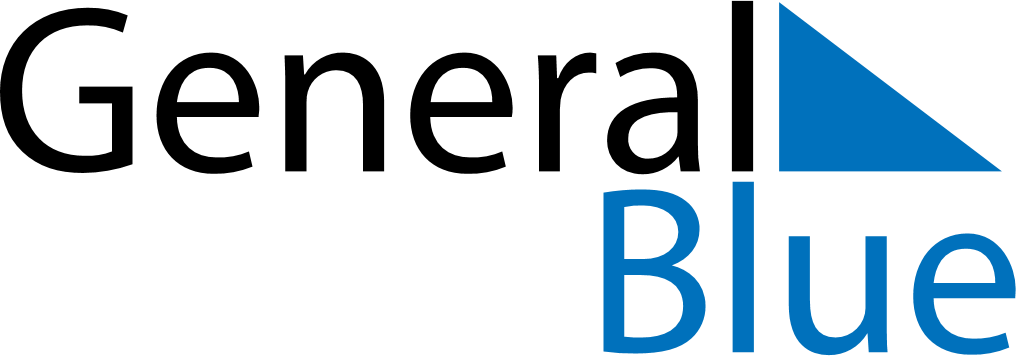 June 2024June 2024June 2024June 2024June 2024June 2024June 2024Beawar, Rajasthan, IndiaBeawar, Rajasthan, IndiaBeawar, Rajasthan, IndiaBeawar, Rajasthan, IndiaBeawar, Rajasthan, IndiaBeawar, Rajasthan, IndiaBeawar, Rajasthan, IndiaSundayMondayMondayTuesdayWednesdayThursdayFridaySaturday1Sunrise: 5:40 AMSunset: 7:20 PMDaylight: 13 hours and 39 minutes.23345678Sunrise: 5:40 AMSunset: 7:21 PMDaylight: 13 hours and 40 minutes.Sunrise: 5:40 AMSunset: 7:21 PMDaylight: 13 hours and 41 minutes.Sunrise: 5:40 AMSunset: 7:21 PMDaylight: 13 hours and 41 minutes.Sunrise: 5:40 AMSunset: 7:21 PMDaylight: 13 hours and 41 minutes.Sunrise: 5:40 AMSunset: 7:22 PMDaylight: 13 hours and 42 minutes.Sunrise: 5:40 AMSunset: 7:22 PMDaylight: 13 hours and 42 minutes.Sunrise: 5:40 AMSunset: 7:23 PMDaylight: 13 hours and 43 minutes.Sunrise: 5:39 AMSunset: 7:23 PMDaylight: 13 hours and 43 minutes.910101112131415Sunrise: 5:39 AMSunset: 7:24 PMDaylight: 13 hours and 44 minutes.Sunrise: 5:39 AMSunset: 7:24 PMDaylight: 13 hours and 44 minutes.Sunrise: 5:39 AMSunset: 7:24 PMDaylight: 13 hours and 44 minutes.Sunrise: 5:40 AMSunset: 7:24 PMDaylight: 13 hours and 44 minutes.Sunrise: 5:40 AMSunset: 7:25 PMDaylight: 13 hours and 45 minutes.Sunrise: 5:40 AMSunset: 7:25 PMDaylight: 13 hours and 45 minutes.Sunrise: 5:40 AMSunset: 7:25 PMDaylight: 13 hours and 45 minutes.Sunrise: 5:40 AMSunset: 7:26 PMDaylight: 13 hours and 45 minutes.1617171819202122Sunrise: 5:40 AMSunset: 7:26 PMDaylight: 13 hours and 46 minutes.Sunrise: 5:40 AMSunset: 7:26 PMDaylight: 13 hours and 46 minutes.Sunrise: 5:40 AMSunset: 7:26 PMDaylight: 13 hours and 46 minutes.Sunrise: 5:40 AMSunset: 7:27 PMDaylight: 13 hours and 46 minutes.Sunrise: 5:40 AMSunset: 7:27 PMDaylight: 13 hours and 46 minutes.Sunrise: 5:41 AMSunset: 7:27 PMDaylight: 13 hours and 46 minutes.Sunrise: 5:41 AMSunset: 7:27 PMDaylight: 13 hours and 46 minutes.Sunrise: 5:41 AMSunset: 7:27 PMDaylight: 13 hours and 46 minutes.2324242526272829Sunrise: 5:41 AMSunset: 7:28 PMDaylight: 13 hours and 46 minutes.Sunrise: 5:42 AMSunset: 7:28 PMDaylight: 13 hours and 46 minutes.Sunrise: 5:42 AMSunset: 7:28 PMDaylight: 13 hours and 46 minutes.Sunrise: 5:42 AMSunset: 7:28 PMDaylight: 13 hours and 46 minutes.Sunrise: 5:42 AMSunset: 7:28 PMDaylight: 13 hours and 45 minutes.Sunrise: 5:42 AMSunset: 7:28 PMDaylight: 13 hours and 45 minutes.Sunrise: 5:43 AMSunset: 7:28 PMDaylight: 13 hours and 45 minutes.Sunrise: 5:43 AMSunset: 7:28 PMDaylight: 13 hours and 45 minutes.30Sunrise: 5:43 AMSunset: 7:28 PMDaylight: 13 hours and 45 minutes.